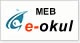 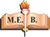 2023-2024 EĞİTİM ÖĞRETİM YILIANKARA FEN LİSESİÖĞRENCİ BİLGİ FORMUZORUNLU SEÇMELİ DERSLER DİLEKÇESİANKARA FEN LİSESİ MÜDÜRLÜĞÜNE                                      Çankaya / ANKARA           Velisi bulunduğum --------- sınıfı ---------- no’lu ----------------------------------------------- ‘ in velisiyim, çocuğumun okulunuzda eğitim süresince okuyacağı seçmeli dersleri aşağıdaki çizelgede belirtilmiştir.            Bilgilerinizi ve gereğini arz ederim----/----/ ------			                               				               Velisi (GÜNDÜZLÜ ÖĞRENCİLER İÇİN)PANSİYON YEMEKHANESİ ÜCRETLİ ÖĞLE YEMEĞİ BAŞVURU DİLEKÇESİANKARA FEN LİSESİ MÜDÜRLÜĞÜNE                                                                                                        ANKARAVelisi bulunduğum okulunuz gündüzlü öğrencilerinden............ sınıfı ........... numaralı ............................... oğlu/ kızı .................................................................. ‘ ın öğle yemeğini pansiyon yemekhanesinde yiyebilmesi için, Gereğini arz ederim.VelininAdı soyadı:	...../ ..../ ……Adres: ..........................................................				                        	İmza	 .........................................................	 .........................................................Tel:	İş    : ......................................	Ev   : .....................................	Cep : ....................................Banka    : Ziraat Bankası Balgat Şb.İban No : TR69000100139503620335-5001(TÜM ÖĞRENCİLER İÇİN)ANKARA FEN LİSESİ MÜDÜRLÜĞÜNE                                      Çankaya / ANKARA           Velayetim altında bulunan oğlum/kızım ………….………………………………… ‘nın Ankara Fen Lisesi’ni kazanması sebebiyle öğrenim süresince okulun ve pansiyon yönetiminin düzenlediği her türlü gezi, gözlem ve incelemelere katılmasına, okulca düzenlenen her türlü antrenman, müsabakalar, yarışmalar ve laboratuar çalışmalarına; hafta sonları evci ve çarşı izinleri ile okuldan ayrılmasına; hafta içi ders zamanı ve ders dışı zamanlarda verilecek her türlü izinler için (öğle arası ve ders bitiminde etütlere kadar olan izinler dâhil olmak üzere); Yarıyıl dinlenme tatili, bayram tatili, hafta sonu tatili ve benzeri her türlü tatilde okuldan/pansiyondan ayrılmasına; disiplin cezası nedeniyle okuldan eve gelmesine izin veriyor her türlü sorumluluğu kabul ve beyan ediyorum.            Bilgilerinizi ve gereğini arz ederim                                                                                                                        … / ……. / ……..ADRES:                                                                                                Veli Adı / Soyadı / İmza…………………………..GSM: ………………………..ANKARA FEN LİSESİ MÜDÜRLÜĞÜ ÖĞRENCİ SOSYAL MEDYA VELİ İZİN BELGESİMilli Eğitim Bakanlığımız 2017/12 Sayılı Genelgesi uyarınca, okulunuz ………… Sınıfında eğitim görmekte olan, velisi bulunduğum …………………...……………………… İsimli öğrencinin eğitim öğretim faaliyetleri kapsamında alınan ses, görüntü ve video kayıtlarının ve aynı zamanda hazırlamış olduğu eserlerin (hikâye, resim, fotoğraf, şiir, vb.) Milli Eğitim Bakanlığı’na bağlı kurum ve kuruluşlarca kullanılan kurumsal internet siteleri ve sosyal medya hesaplarında yayınlanmasına izin veriyorum / vermiyorum... Gereğini arz ederim. ☐ İzin Veriyorum.☐ İzim Vermiyorum.                                                                                                       ------/-----/---------                        Velinin Adı ve Soyadı :                                                                                             Velisinin İmzası :ÖĞRENCİ BİLGİLERİÖĞRENCİ BİLGİLERİVELİ BİLGİLERİVELİ BİLGİLERİT.C. Kimlik No(Öğrencinin)Velisi Kim?SınıfıVeli Adı SoyadıNoT.C. Kimlik NoAdı SoyadıSms No(Cep)Doğum YeriBABA BİLGİLERİBABA BİLGİLERİDoğum TarihiAdı SoyadıE-postaT.C. Kimlik NoTelefon NumarasıÖğrenim DurumuMesleğiE-Posta AdresiGENEL BİLGİLERGENEL BİLGİLERSağ/ÖlüKiminle OturuyorBirlikte/AyrıEvi Kira mı?Sürekli HastalığıKendi Odası Var mı?Engel DurumuEv Ne İle Isınıyor?Ev TelefonuOkula Nasıl Geliyor?Cep TelefonuBir İşte Çalışıyor mu?İş TelefonuAile Dışında Kalan Var mı?ANNE BİLGİLERİANNE BİLGİLERİBoyAdı SoyadıÖzür TürüT.C. Kimlik NoŞehit Çocuğu---Öğrenim DurumuYurt Dışından GeldiMesleğiGündüzlüE-Posta AdresiBurslu---Sağ/ÖlüSHÇEK(Sosy.Hizm.Çocuk Esirgeme Kurumu) Tabi mi?---Birlikte/AyrıSHÇEK(Sosy.Hizm.Çocuk Esirgeme Kurumu) Tabi mi?---Sürekli HastalığıAile Gelir Durumu; (Çok İyi, Çok Kötü,Düşük,İyi,Orta)Engel DurumuAile Gelir Durumu; (Çok İyi, Çok Kötü,Düşük,İyi,Orta)Ev TelefonuAile Gelir Durumu; (Çok İyi, Çok Kötü,Düşük,İyi,Orta)Cep TelefonuGeçirdiği Kazaİş TelefonuGeçirdiği AmeliyatKARDEŞ BİLGİLERİKARDEŞ BİLGİLERİKullandığı ProtezAdı SoyadıGeçirdiği HastalıkMesleğiSürekli HastalığıÖğrenim DurumuSürekli Kullandığı İlaçSürekli HastalığıKardeş SayısıKiloBilgiler tarafımdan kontrol edilmiştir....../...../.......................................................................................Veli Ad Soyad İmzaBilgiler tarafımdan kontrol edilmiştir....../...../.......................................................................................Veli Ad Soyad İmzaBilgiler tarafımdan kontrol edilmiştir....../...../.......................................................................................Veli Ad Soyad İmzaBilgiler tarafımdan kontrol edilmiştir....../...../.......................................................................................Veli Ad Soyad İmzaBilgiler tarafımdan kontrol edilmiştir....../...../.......................................................................................Veli Ad Soyad İmzaBilgiler tarafımdan kontrol edilmiştir....../...../.......................................................................................Veli Ad Soyad İmzaBilgiler tarafımdan kontrol edilmiştir....../...../.......................................................................................Veli Ad Soyad İmzaBilgiler tarafımdan kontrol edilmiştir....../...../.......................................................................................Veli Ad Soyad İmzaB-)   ZORUNLU SEÇMELİ DERSLERGÖRSEL SANATLARMÜZİKİSTİYORUM